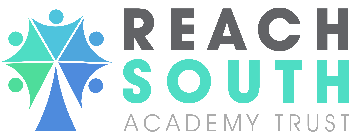 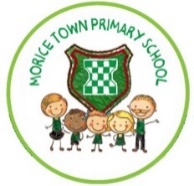 Year 2 Home Learning Timetable Morning MorningAfternoonMondayEnglish writing taskBreakMaths taskLunchTopic tasksTuesdayEnglish writing taskBreakMaths taskLunchTopic tasksWednesdayEnglish reading comprehensionBreakMaths taskLunchTopic tasksThursdayHandwriting/ Reading BreakMaths taskLunchTopic tasksFridayHandwriting/ ReadingBreakMaths taskLunchTopic tasks